Workplace Safety Orientation & Training Needs General Guide – Supplementary informationFaculty of Land and Food SystemsAs a new member in the Faculty of Land and Food Systems, you must be provided sufficient information to safely work in our facilities. Please review the following UBC policies and procedures and ensure you have obtained all the appropriate information to prepare yourself for an emergency situation.Please review the video available at https://youtu.be/Ff5erk7YQB8 as you go through the below information. (Please note that some building specific information is catered to MCML in the video.)New Member Orientation Checklist   Know the address of the facility    Know where the emergency procedures (fire, earthquake, etc.) are posted    Know the location of first responder phone numbers (e.g. Hospital, Security       and First Aid) https://srs.ubc.ca/emergency/emergency-procedures/emergency-and-non-emergency-numbers/   Familiar with the location of nearest fire alarms, fire extinguisher, emergency       exits, and muster station   Know the name(s) of joint occupational health & safety committee      (JOHSC) member(s), your local safety team (LST) member(s), first aid and       emergency contact numbers	https://my.landfood.ubc.ca/operations/health-and-safety/    Familiar with the UBC Centralized Accident/Incident Reporting System 	https://srs.ubc.ca/health-safety/safety-programs/accident-incident/    Have access to a copy of facility safety manual (e.g. BERP)  https://my.landfood.ubc.ca/operations/documents-reports/         Informed of rights to: refuse unsafe work  (https://srs.ubc.ca/health-safety/safety-programs/personal-safety/refusal-of-unsafe-work/), participate in safety process, know hazards of the work   Provide access to copies of UBC Policies 6 (Environmental Protection), 7       (Health & Safety), 8 (Disaster Management)       https://universitycounsel.ubc.ca/policies/index/    Assess training needs and register for upcoming Health, Safety &       Environment sessions 	https://srs.ubc.ca/training-and-general-education-courses/   Briefed on security issues including best practices, issuing access card, and       key(s)	https://my.landfood.ubc.ca/operations/building-access/      Briefed on access to lunch room and room booking procedures	 https://my.landfood.ubc.ca/operations/booking/    Briefed on use of photocopier and fax machine   Be respectful of shared space and equipment and keep your work area clean       and tidy   Briefed on Waste Disposal procedures including recycling programhttps://buildingoperations.ubc.ca/business-units/municipal/waste-management/waste-pick-up/Accident Reporting   I am aware that I must immediately report all accidents, near accidents,       injuries or incidents to my supervisor and the LST.   I know that I must report all safety concerns to my supervisor. If an incident       is not handled to my satisfaction, I am aware that I can contact a member       of the LST for assistance.Information Regarding Working Alonehttps://srs.ubc.ca/health-safety/safety-programs/personal-safety/6969-2/Individuals are not permitted to work alone unless they have completed the required training courses. The following guidelines will be applied if a worker must work alone after hours (evenings and weekends):   Worker must setup a buddy system so that someone else is working or      studying in the same space if evening or weekend work is required.     Have a contact number of a colleague or friend readily available.    Keep the work space door closed and locked.   Call campus security in case of an emergency.   Be aware of all hazards in the work space.Personal and Campus SafetyPersonal security is an important consideration for everyone regardless of age, gender or ability. Please consider some of these options to enhance your safety. Follow your intuition about your personal security. If something doesn't feel safe, trust your intuition.   Use AMS Safewalk (604-822-5355) to request accompaniment while       walking on campus (8pm until 2am for all faculty, staff, students and       visitors) https://www.ams.ubc.ca/student-services/safewalk/   Know the location of the UBC Blue Phones. These connect directly to       Campus Security.   Use the community shuttles on campus. 	https://planning.ubc.ca/transportation   Be aware of your surroundings and the people around you   Let someone know your plans and expected return time.   Remain alert by not wearing any electronic device that could prevent you       from hearing any signs of danger.   Know your location and be able to describe where you are if you need to       call for help.   Only accept rides from someone you know well.   If having a conversation with someone you meet, refer to 'we' to indicate       you are not alone.   When entering or exiting a locked residence, ensure that the door is       secured before proceeding.   Set the phone number for UBC Campus Security number (604-822-      2222) in your cell or desk phone speed dial.If you witness a crime or are being targeted, call 911 immediately. If you have information about a crime that has already occurred, contact your local police or Crime Stoppers at 1-800-222-8477 or text 274637 with keyword “BCTIP".Criminal Activity? Feeling threatened?ALWAYS make the call even if you are unsure: Dial 911and ask for UBC RCMP (Police).Please make sure you know the Muster Location of your building in case of emergency!!After reading through the above, if necessary, meet with your supervisor or PI to discuss any points that are unclear. You may also consult with a member of the LST.https://my.landfood.ubc.ca/operations/health-and-safety/  Risk Management Services Courses After identifying the equipment and hazardous material types to be used in your job/project/thesis, please identify, together with your supervisor or PI, all the training courses required prior to beginning your job/project/thesis.     Mandatory training – You must complete ALL trainings in this section and upload them to https://training-report.landfood.ubc.ca .    New Worker Safety Orientation      https://wpl.ubc.ca/browse/srs/mandatory/courses/wpl-srs-newsot      	   Preventing and Addressing Workplace Bullying and Harassment Training	   https://wpl.ubc.ca/browse/srs/mandatory/courses/wpl-srs-bulhar    Workplace Violence Prevention Training	   https://wpl.ubc.ca/browse/srs/mandatory/courses/wpl-srs-wpvptr  						   Privacy and Information Security Fundamentals Training Part 1		 https://privacymatters.ubc.ca/fundamentals-training    Privacy and Information Security Fundamentals Training Part 2           https://privacymatters.ubc.ca/fundamentals-training    Safety Supervision at UBC*		      *Only faculty, staff and students with supervisory role must take this course.           https://wpl.ubc.ca/browse/srs/mandatory/courses/wpl-srs-supertJob Specific (Please check all that apply)Generalhttps://srs.ubc.ca/health-safety/research-safety/https://srs.ubc.ca/emergency/emergency-training/   Transportation of Dangerous Goods By Ground and Air 	http://wpl.ubc.ca/browse/srs/rsc/courses/wpl-srs-tdg 				   Transportation of Dangerous Goods Class 6.2 (Biological materials) Shipping        Course http://wpl.ubc.ca/browse/srs/rsc/courses/wpl-srs-tdgis   Floor Warden Training Course          http://wpl.ubc.ca/browse/srs/epc/courses/wpl-srs-fwtc  		   WHMIS Course 	      http://wpl.ubc.ca/browse/srs/osc/courses/wpl-srs-whmis 			   Other: _______________________ Human Ethics course    Tri-Council Policy Statement (TCPS2):   Ethical Conduct for Research Involving Humans  https://ethics.research.ubc.ca/education-training/online-tutorials-training	All sections in this guide must be read and understood prior to gaining access to any work space and keys/security access code(s). Once you have thoroughly gone through this guide, finding all the relevant information, please fill out the electronic submission at https://lfs-my-2020.sites.olt.ubc.ca/lfs-general-guide/ or scan the QR code below to begin. 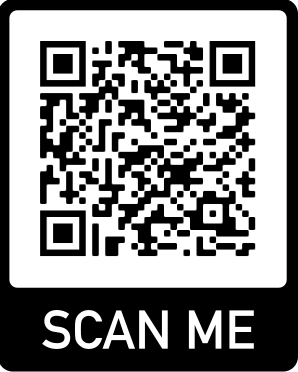 